Adapter, szimmetrikus USSN80/100/80Csomagolási egység: 1 darabVálaszték: K
Termékszám: 0055.0682Gyártó: MAICO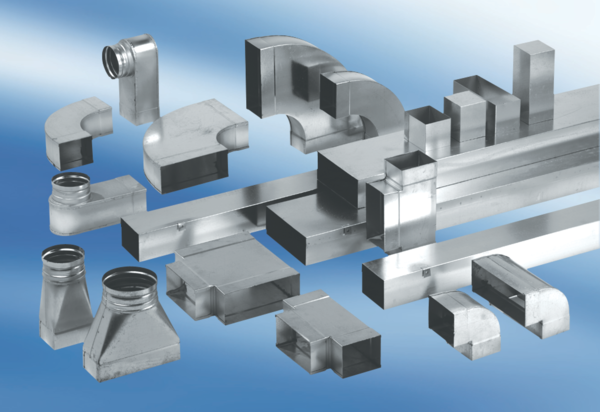 